Colegio República Argentina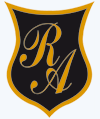 O’Carrol # 850- Fono 72- 2230332                    Rancagua     Asignatura: Ciencias Naturales                                     Curso: OctavoFecha: Semana 6 del 04 al 08 de mayo.Introducción:Estimadas estudiantes y familia, la actividad propuesta para esta semana es el desarrollo de una evaluación formativa (no tendrá nota), espero que logres responderla apoyándote en las guías anteriores.  Confío en tus capacidades y esfuerzo.Si tienes alguna duda o inquietud puedes escribirle a tu profesora:marylen.orellana@colegio-republicaargentina.clvictoria.zuniga@colegio-republicaargentina.clcarmen.araya@colegio-republicaargentina.clAdemás, les recuerdo que no es necesario imprimir la guía pueden escribir las preguntas y respuestas en sus cuadernos. OA 5:  Explicar la interacción de sistemas del cuerpo humano, organizados por estructuras especializadas que contribuyen a su equilibrio.Explicar la prevención de enfermedades debido al consumo excesivo de sustancias como tabaco, alcohol, grasas y sodio, que se relacionan con estos sistemas.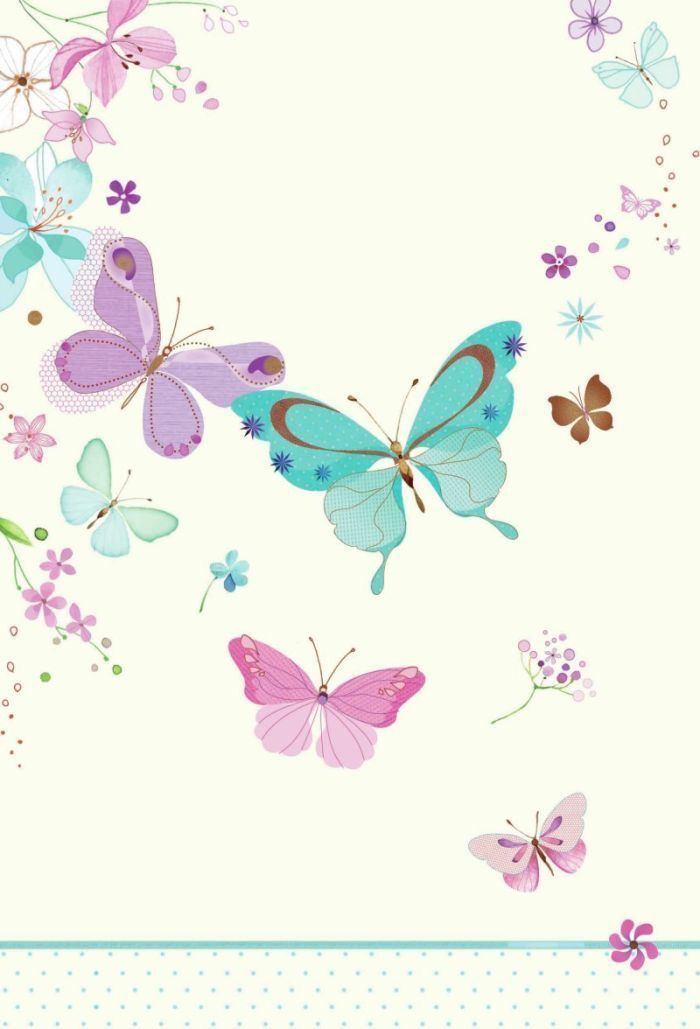 “Siempre parece imposible hasta que se hace”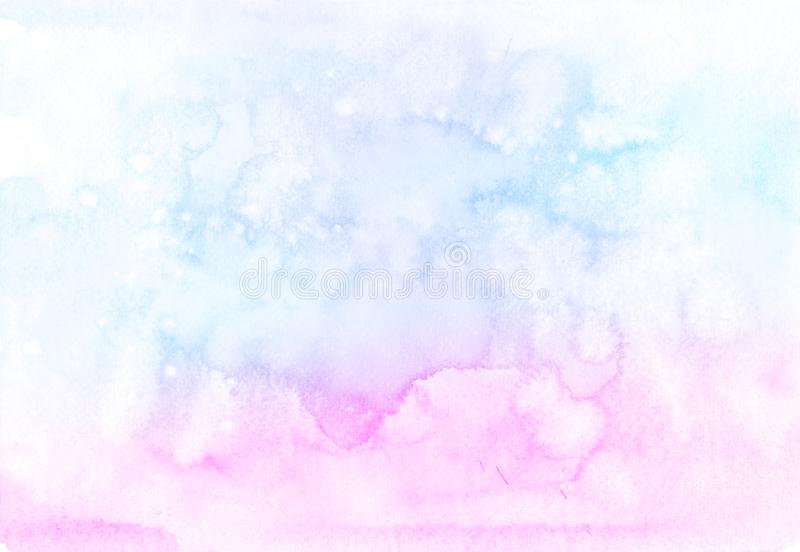 (Nelson Mandela)Enlaces de videos para que puedas revisar las guías anteriores.Semana 1 “Sistema Circulatorio” https://vimeo.com/401501466    https://vimeo.com/401501242Semana 2 “Sistema Excretor” https://vimeo.com/403853007Semana 3 “Interacción Sistemas del Cuerpo”  https://vimeo.com/403852696Semana 4 “Prevención de enfermedades”   https://vimeo.com/407566165